SAATPAZARTESİSALIÇARŞAMBAPERŞEMBECUMACUMARTESİ/PAZAR08.2017.00OKUL SAATİ+KURSOKUL SAATİ+KURSOKUL SAATİ+KURSOKUL SAATİ+KURSOKUL SAATİ+KURSDENEME ÇÖZÜLÜP HAFTALIK İLERLEME İZLENİLMELİ VE SORU ÇÖZÜMÜNE DEVAM17.0017.30DİNLENMEDİNLENMEDİNLENMEDİNLENMEDİNLENMEDENEME ÇÖZÜLÜP HAFTALIK İLERLEME İZLENİLMELİ VE SORU ÇÖZÜMÜNE DEVAM17.3019.10KONU TEKRARI+ÖDEVLERKONU TEKRARI+ÖDEVLERKONU TEKRARI+ÖDEVLERKONU TEKRARI+ÖDEVLERKONU TEKRARI+ÖDEVLERDENEME ÇÖZÜLÜP HAFTALIK İLERLEME İZLENİLMELİ VE SORU ÇÖZÜMÜNE DEVAM19.1019.20DİNLENMEDİNLENMEDİNLENMEDİNLENMEDİNLENMEDENEME ÇÖZÜLÜP HAFTALIK İLERLEME İZLENİLMELİ VE SORU ÇÖZÜMÜNE DEVAM19.2020.00TEST ÇÖZMETEST ÇÖZMETEST ÇÖZMETEST ÇÖZMETEST ÇÖZMEDENEME ÇÖZÜLÜP HAFTALIK İLERLEME İZLENİLMELİ VE SORU ÇÖZÜMÜNE DEVAM20.0021.00DİNLENME+OYUNDİNLENME+OYUNDİNLENME+OYUNDİNLENME+OYUNDİNLENME+OYUNDENEME ÇÖZÜLÜP HAFTALIK İLERLEME İZLENİLMELİ VE SORU ÇÖZÜMÜNE DEVAM21.0022.00KİTAP OKUMAKİTAP OKUMAKİTAP OKUMAKİTAP OKUMAKİTAP OKUMADENEME ÇÖZÜLÜP HAFTALIK İLERLEME İZLENİLMELİ VE SORU ÇÖZÜMÜNE DEVAM22.0022.30UYKUYA HAZIRLIKUYKUYA HAZIRLIKUYKUYA HAZIRLIKDENEME ÇÖZÜLÜP HAFTALIK İLERLEME İZLENİLMELİ VE SORU ÇÖZÜMÜNE DEVAM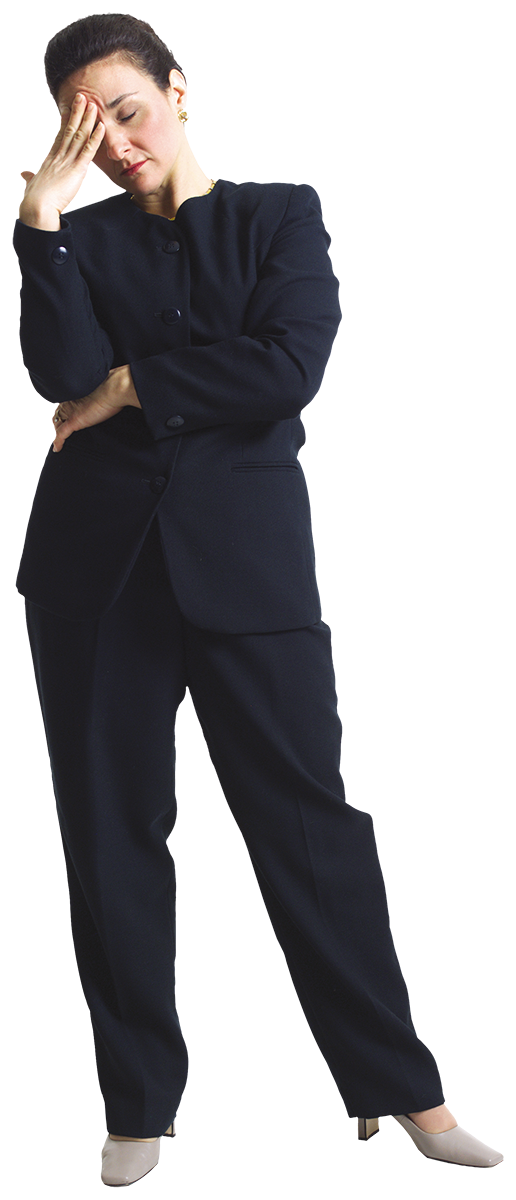 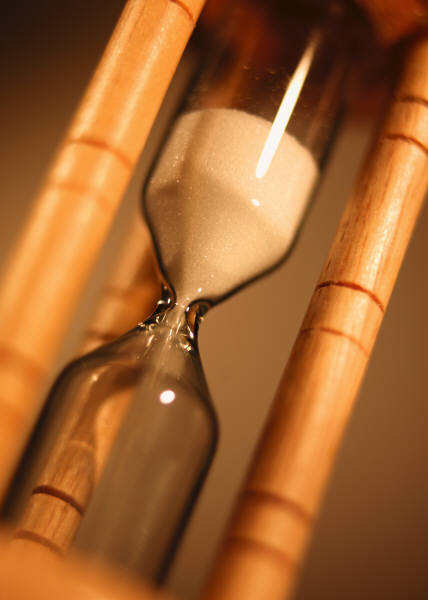 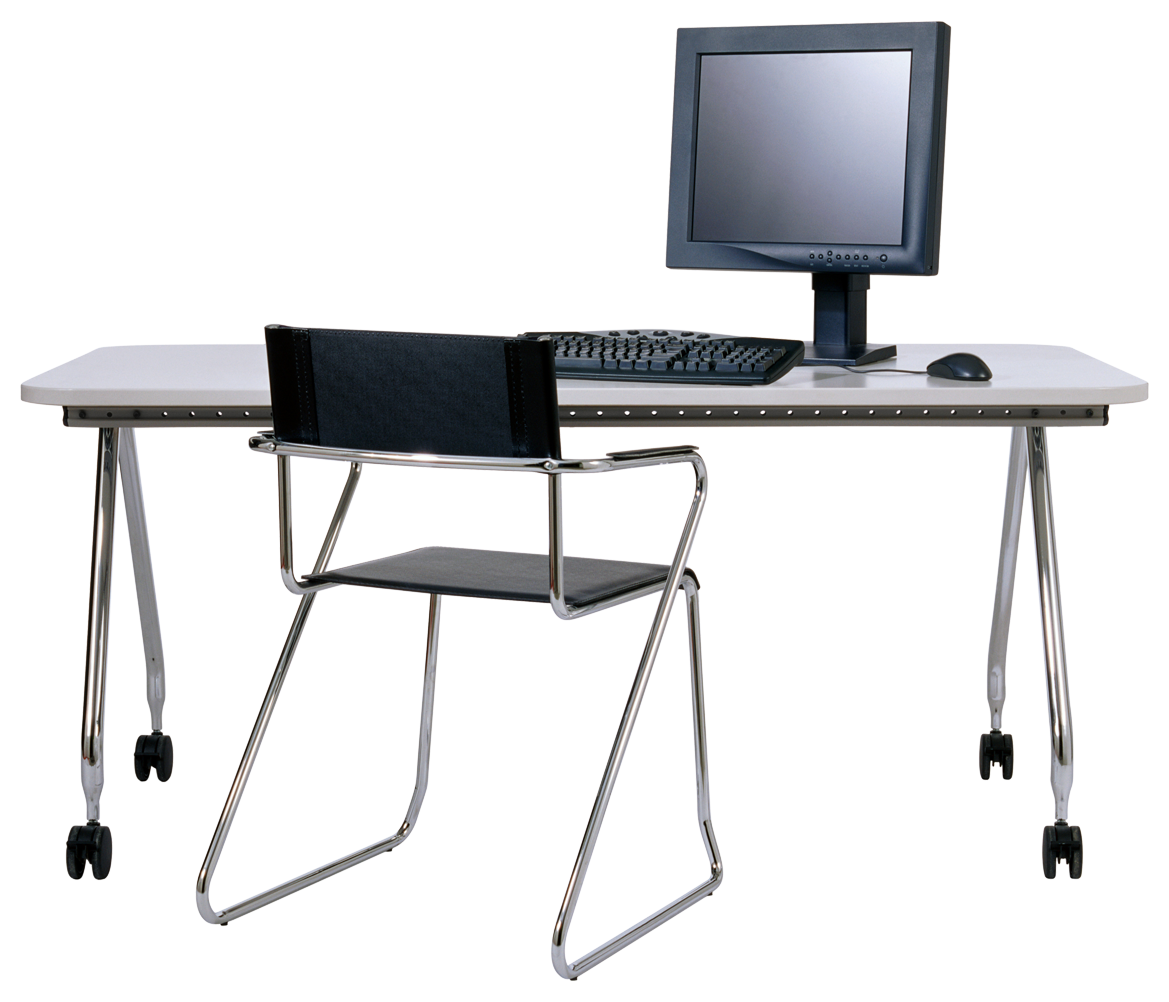 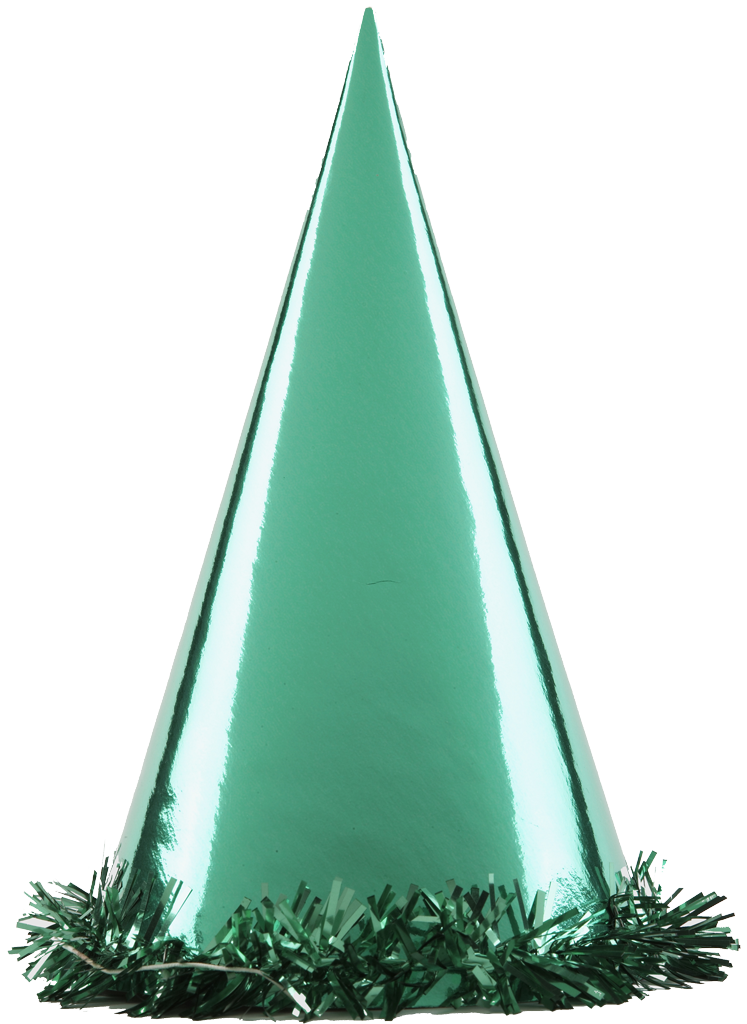 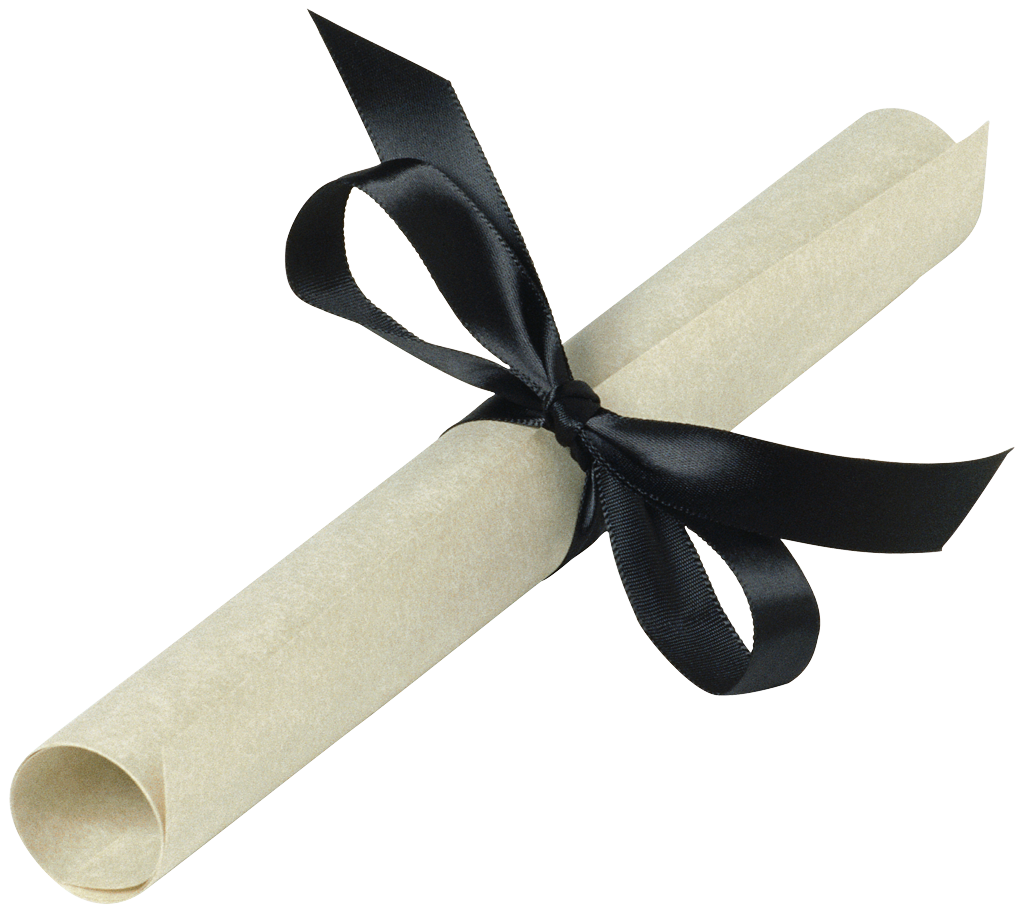 